Secretaria da Agricultura, Pecuária e IrrigaçãoDepartamento de Defesa Agropecuária Divisão de Controle e Informações Sanitárias Seção de Epidemiologia e Estatística Informativo Semanal de Vigilância - Notificações 2018Semana Epidemiológica 08.Supervisões Regionais que não informaram: Ijuí; Pelotas; Soledade. Ocorrências Atendidas pelo SVO- RS.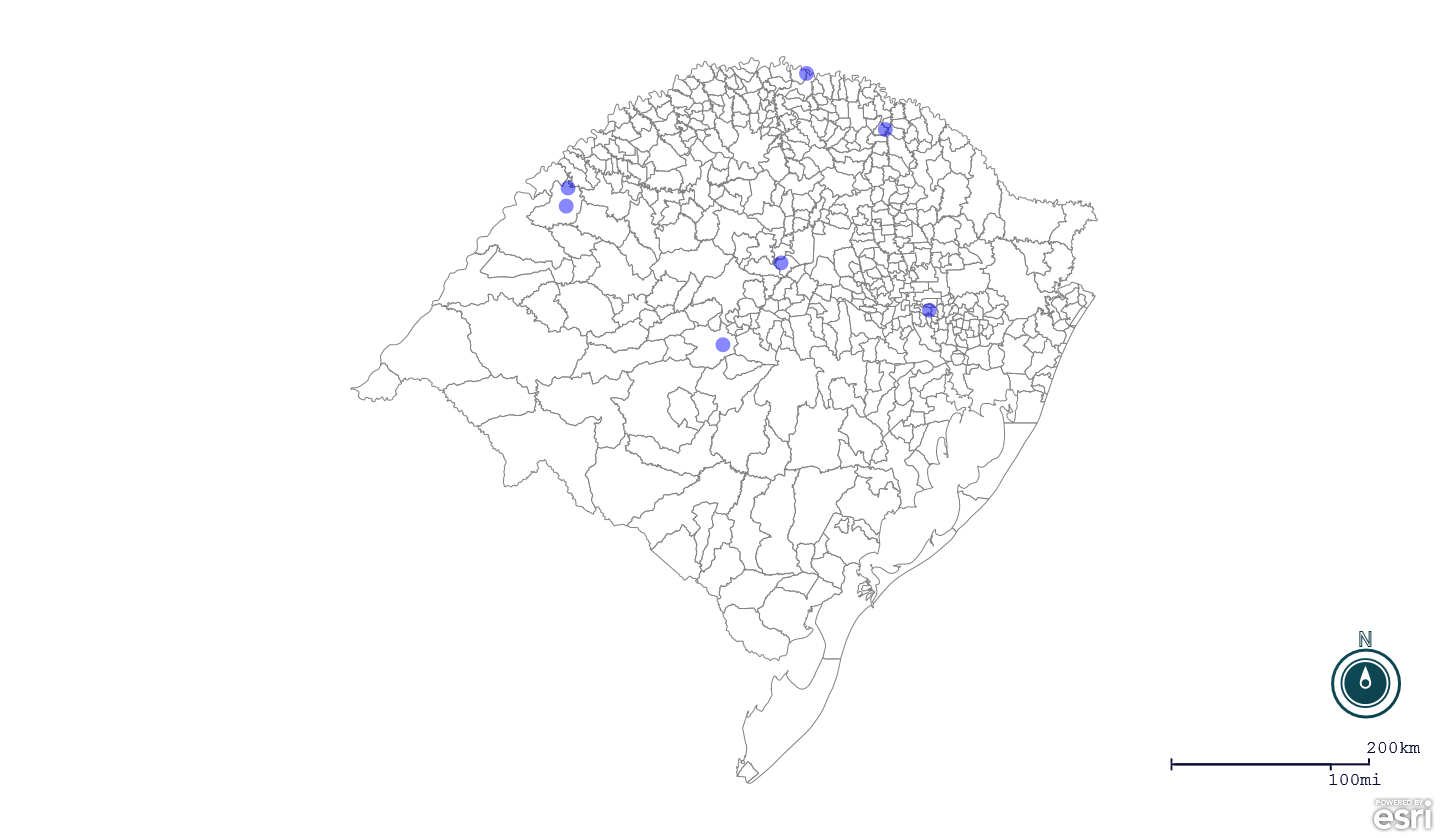 Seção de Epidemiologia e Estatística-SEE. Seção de Epidemiologia e Estatística-SEE contatos: epidemiologia@agricultura.rs.gov.br; fone: (51) 3288-6398 ou (51) 3288-6385. Line Município Código IBGE N° do FORM IN Principal espécie afetada Diagnóstico presuntivo Data da investigação Diagnóstico conclusivo Solicitada Retificação? 17. Nome do Veterinário 1 Salvador do Sul 4316501 12 Ovinos Maedi Visna 08/02/2018 Maedi Visna Não JEFERSON BARCELOS MORAIS 2 Santo Antônio das Missões 4317707 26 Bovinos Tuberculose 24/11/2017 Tuberculose Sim JOÃO LEAL MALHEIROS NETO 3 Putinga 4315206 25 Bovinos Tuberculose 16/02/2018 Tuberculose Não LUCAS OBERHERR 4 Santo Antônio das Missões 4317707 27 Bovinos Síndrome Nervosa 16/02/2018 Pendente - Aguardando Lab. Sim JOÃO LEAL MALHEIROS NETO 5 Centenário 4305116 8 Galinhas Artrite 16/02/2018 Artrite Sim CESAR LUIS ALBERTONI 6 Nonoai 4312708 18 Galinhas Estresse Térmico (calor) 20/02/2018 Estresse Térmico (calor) Não ALINE LIMA DE SOUZA 7 Santa Maria 4316907 21 Ovinos Lingua Azul 20/02/2018 Pendente - Aguardando Lab. Não JOSÉ VITOR MARCON PIAZER 